海底捞招聘简章【公司介绍】海底捞火锅品牌创立于 1994 年，是一家以经营川味火锅为主，融汇各地火锅特色于一体的大型跨国直营餐饮民营企业。公司始终秉承“服务至上、顾客至上”的理念，以创新为核心，改变传统的标准化、单一化的服务，提倡个性化的特色服务，致力于为顾客提供愉悦的用餐服务；在管理上，倡导“双手改变命运”的价值观，为员工创建公平公正的工作环境，实施人性化和亲情化的管理模式，提升员工价值。二十多年来，公司已在北京、上海、西安、郑州、沈阳、南京、天津、杭州、深圳、武汉、苏州等 90 多个城市拥有多家直营餐厅。【职位描述】一、【招聘岗位】海底捞店经理助理二、【职位要求】1．22-30周岁，全日制统招本科及以上学历；2．身体状况符合国家餐饮行业标准要求；3．无不良嗜好和记录，无明显纹身；  4、英语六级  5、有较好的沟通表达能力以及创新能力；富有团队合作精神和管理潜质；具备较强的文字撰写能力。6、工作有条理，细致、认真、有责任心，办事严谨；7、熟练电脑操作及Office办公软件，具备基本的互联网操作要求；8．性格开朗乐观，有亲和力并对服务行业充满热情，抗压能力强。9．吃苦耐劳，有敬业精神，愿从基层做起。三、【薪资标准】薪酬：8000 -12000元/月四、   【福利待遇】1．店经理审批同意后给予报销家庭地址到工作地的硬座火车票及汽车票；享受五险一金，工作满半年公司给予报销办理健康证费用；2．员工在公司连续工作满一年，可享受带薪年休假，并报销家庭地址到工作地点的往返硬座火车票及汽车票；3．达到一定条件的员工（夫妻双职工、店经理等）可享有公司提供的住房补贴；4．凡在公司工作满三年的员工其子女可享受 2000-5000 元/年不等的教育补贴；5．大堂经理级别员工父母可享受 400元/月的父母补贴；店经理级别父母可享受 1600元/月的父母补贴；六、【报名方式】联系方式：解小姐联系电话：13242180823简历投递的邮箱：hdl@hrcn.com.cn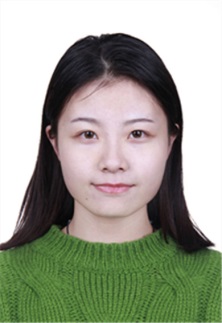 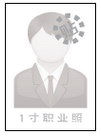 附件2：广西民族师范学院2020届毕业生就业推荐表备注：学业成绩请以学校教务处签章的成绩单为准（附背面）。承诺：本人承诺该表所填内容真实、准确。如有不真实、不准确，本人愿意承担由此而产生的后果。毕业生签名（手写）：  基本情况姓    名李青峄性    别女民  族壮族一寸彩色照片基本情况出生年月1998.05.29政治面貌预备党员籍  贯广西河池一寸彩色照片基本情况在校期间任职情况在校期间任职情况先后担任班长、越南语学社副社长、班级信息委员先后担任班长、越南语学社副社长、班级信息委员先后担任班长、越南语学社副社长、班级信息委员先后担任班长、越南语学社副社长、班级信息委员一寸彩色照片教育背景专    业越南语越南语越南语毕业年月2020.6一寸彩色照片教育背景学历、学位大学本科大学本科大学本科外语语种英语一寸彩色照片教育背景外语水平英语四级英语四级英语四级计算机水平计算机一级计算机一级通讯地址通讯地址广西河池市金城江区金桂苑广西河池市金城江区金桂苑广西河池市金城江区金桂苑邮 编547000547000电子邮箱电子邮箱448792134@qq.com448792134@qq.com448792134@qq.com电 话1348186471313481864713专长绘画、跑步、游泳绘画、跑步、游泳绘画、跑步、游泳绘画、跑步、游泳绘画、跑步、游泳绘画、跑步、游泳绘画、跑步、游泳在校期间获得奖励2016-2017年度 校级“三好学生”、“优秀班干部”2017年度荣获校级“优秀奖学金”2017年校级计算机基础应用大赛三等奖2018年校级“第二届越南语口译大赛”荣获三等奖2018年校级“外文朗诵大赛”荣获二等奖2018年院级“喜迎十九大”党员知识竞赛中领导团队荣获团体一等奖2016-2017年度 校级“三好学生”、“优秀班干部”2017年度荣获校级“优秀奖学金”2017年校级计算机基础应用大赛三等奖2018年校级“第二届越南语口译大赛”荣获三等奖2018年校级“外文朗诵大赛”荣获二等奖2018年院级“喜迎十九大”党员知识竞赛中领导团队荣获团体一等奖2016-2017年度 校级“三好学生”、“优秀班干部”2017年度荣获校级“优秀奖学金”2017年校级计算机基础应用大赛三等奖2018年校级“第二届越南语口译大赛”荣获三等奖2018年校级“外文朗诵大赛”荣获二等奖2018年院级“喜迎十九大”党员知识竞赛中领导团队荣获团体一等奖2016-2017年度 校级“三好学生”、“优秀班干部”2017年度荣获校级“优秀奖学金”2017年校级计算机基础应用大赛三等奖2018年校级“第二届越南语口译大赛”荣获三等奖2018年校级“外文朗诵大赛”荣获二等奖2018年院级“喜迎十九大”党员知识竞赛中领导团队荣获团体一等奖2016-2017年度 校级“三好学生”、“优秀班干部”2017年度荣获校级“优秀奖学金”2017年校级计算机基础应用大赛三等奖2018年校级“第二届越南语口译大赛”荣获三等奖2018年校级“外文朗诵大赛”荣获二等奖2018年院级“喜迎十九大”党员知识竞赛中领导团队荣获团体一等奖2016-2017年度 校级“三好学生”、“优秀班干部”2017年度荣获校级“优秀奖学金”2017年校级计算机基础应用大赛三等奖2018年校级“第二届越南语口译大赛”荣获三等奖2018年校级“外文朗诵大赛”荣获二等奖2018年院级“喜迎十九大”党员知识竞赛中领导团队荣获团体一等奖2016-2017年度 校级“三好学生”、“优秀班干部”2017年度荣获校级“优秀奖学金”2017年校级计算机基础应用大赛三等奖2018年校级“第二届越南语口译大赛”荣获三等奖2018年校级“外文朗诵大赛”荣获二等奖2018年院级“喜迎十九大”党员知识竞赛中领导团队荣获团体一等奖在校期间社会实践情况参与学校组织的广西凭祥中越友谊关边防检查站翻译见习参加“广西首届民宿大会”礼仪接待工作参加“广西首届少数民族运动会”礼仪颁奖工作大学期间多次跟随广西崇左市团委考察崇左市周边著名旅游项目，并做好礼仪工作。参与学校组织的广西凭祥中越友谊关边防检查站翻译见习参加“广西首届民宿大会”礼仪接待工作参加“广西首届少数民族运动会”礼仪颁奖工作大学期间多次跟随广西崇左市团委考察崇左市周边著名旅游项目，并做好礼仪工作。参与学校组织的广西凭祥中越友谊关边防检查站翻译见习参加“广西首届民宿大会”礼仪接待工作参加“广西首届少数民族运动会”礼仪颁奖工作大学期间多次跟随广西崇左市团委考察崇左市周边著名旅游项目，并做好礼仪工作。参与学校组织的广西凭祥中越友谊关边防检查站翻译见习参加“广西首届民宿大会”礼仪接待工作参加“广西首届少数民族运动会”礼仪颁奖工作大学期间多次跟随广西崇左市团委考察崇左市周边著名旅游项目，并做好礼仪工作。参与学校组织的广西凭祥中越友谊关边防检查站翻译见习参加“广西首届民宿大会”礼仪接待工作参加“广西首届少数民族运动会”礼仪颁奖工作大学期间多次跟随广西崇左市团委考察崇左市周边著名旅游项目，并做好礼仪工作。参与学校组织的广西凭祥中越友谊关边防检查站翻译见习参加“广西首届民宿大会”礼仪接待工作参加“广西首届少数民族运动会”礼仪颁奖工作大学期间多次跟随广西崇左市团委考察崇左市周边著名旅游项目，并做好礼仪工作。参与学校组织的广西凭祥中越友谊关边防检查站翻译见习参加“广西首届民宿大会”礼仪接待工作参加“广西首届少数民族运动会”礼仪颁奖工作大学期间多次跟随广西崇左市团委考察崇左市周边著名旅游项目，并做好礼仪工作。综合素质评价学院盖章：       年     月    日学院盖章：       年     月    日学院盖章：       年     月    日学院盖章：       年     月    日学院盖章：       年     月    日学院盖章：       年     月    日学院盖章：       年     月    日学校推荐意见盖章：     年     月    日盖章：     年     月    日盖章：     年     月    日盖章：     年     月    日盖章：     年     月    日盖章：     年     月    日盖章：     年     月    日